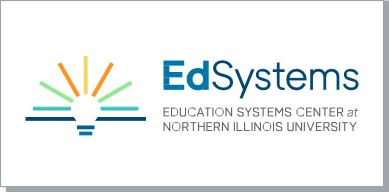 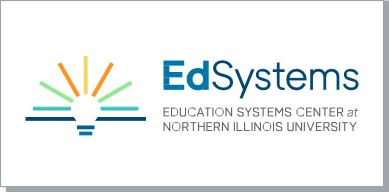 A TEMPLATE FOR CAREER DEVELOPMENT EXPERIENCESPARTICIPANT PROFILEPERSONAL CONTACT INFORMATIONName (First & Last): 	 Date of Birth: 	/	/	School: 	 Grade Level: 	Street Address: 	City: 	 State: 	 Zip: 	Main Phone Number: (	)		  Select Type: ☐ Cell ☐ Home ☐ Work Secondary Phone Number: (		)	 Select Type: ☐ Cell ☐ Home ☐ Work Main Email Address: 				  Select Type: ☐ School ☐ Personal Secondary Email Address: 				 Select Type: ☐ School ☐ PersonalEMERGENCY CONTACTS#1: Name (First & Last): 	#1: Relationship to You: 	 Phone Number: (	)	#2: Name (First & Last): 	#2: Relationship to You: 	 Phone Number: (	)	Share your previous work-based learning experiences in the table below. When considering the skills you learned, please refer to the See Recommended Technical and Essential Employability Competencies document.RELEVANT ACADEMIC EXPERIENCEIn the table below, list your career-related courses or other relevant academic experiences and any Technical and Essential Employability Competencies practiced:What special skills and/or certifications have you earned? Include multi-lingual fluency, technology skills, any applicable industry certifications, etc.):What extracurricular activities or organizations do you participate in?Favorite subjects in school:Careers you are interested in:Post-program plans you are considering (check all that apply):2-year school (associate degree)4-year school (bachelor’s degree)MilitaryWork/job skills programApprenticeshipEmploymentGap yearOther: 	SELF-ASSESSMENTWhich of these traits do you feel best describe you? (Mark only your top 5.)Creative	☐ Flexible	☐ Curious	☐ Logical	☐ PatientConfident	☐ Realistic	☐ Independent	☐ Reliable	☐ HumbleHelpful	☐ Outgoing	☐ Persuasive	☐ Dedicated	☐ EnergeticWhat knowledge and skills do you feel you still need to develop or improve upon? (Mark each category that applies and provide a brief statement for each on what you specifically would like to focus on.)Academic Knowledge and SkillsIndustry-Focused Knowledge and Technical CompetenciesEntrepreneurial CompetenciesEssential Employability CompetenciesCareer Pathway Knowledge and Navigation SkillsPlease mark with an “X” what days and times you are available to participate in a career development experience. Your availability will not impact whether you are qualified to participate but instead will ensure that you are placed appropriately at a host site able to accommodate your schedule.TRANSPORTATIONPlease indicate your transportation preferences for the career development experience. Transportation provided by the managing organization may require parent/guardian approval.I am able to provide my own transportation: ☐ Yes	☐ NoIf yes, what is your plan for transportation: 	I will require assistance with transportation: ☐ Yes	☐ NoIf yes, what assistance is needed: 	What was the experience (job shadow, team-based challenge, internship, etc.)?Who was the experience with (name of the employer and/or organization)?When was the experience (include start and end dates with month and year)?What two competencies did you learn or build during the experience?Example: InternshipABC BankJune – August 2022Communications & Problem SolvingName of CourseInstitution Issuing CreditDate Completed (or note if it’s still in process)Competencies PracticedMondayTuesdayWednesdayThursdayFridaySaturdaySundayMorningAfternoonEvening